PROJEKTS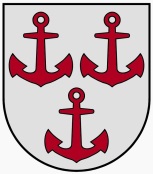 LATVIJAS  REPUBLIKASALACGRĪVAS NOVADA DOMEReģ.Nr.90000059796, Smilšu ielā 9, Salacgrīvā, Salacgrīvas novadā, LV – 4033; tālrunis sekretārei: 64 071 973; : 64 071 993; e-pasts: dome@salacgriva.lvSalacgrīvāAPSTIPRINĀTS ar Salacgrīvas novada domes2015.gada 24.septembra sēdes lēmumu Nr............. (protokols Nr...........§)SAISTOŠIE NOTEIKUMI2015.gada 24.septembrī 	  	Nr. 10Grozījumi Salacgrīvas novada domes 2011. gada 28.decembra saistošajos noteikumos Nr. 16 „Atkritumu apsaimniekošanas noteikumi Salacgrīvas novadā”Izdoti saskaņā ar Atkritumu apsaimniekošanas likuma 8.panta pirmās daļas 3.punktu, 15.panta trešo daļu, 39.panta pirmo daļu1. Izdarīt Salacgrīvas novada domes 2011.gada 28.decembra saistošajos noteikumos Nr. 16 „Atkritumu apsaimniekošanas noteikumi Salacgrīvas novadā” (turpmāk tekstā – noteikumi) šādus grozījumus:1.1. Papildināt noteikumus ar 27.12.apakšpunktu  šādā redakcijā:“27.12. lai sekmētu sadzīves atkritumu dalītās vākšanas sistēmas attīstību, sadarbībā ar Salacgrīvas novada pašvaldību izglītot atkritumu radītājus par atkritumu apsaimniekošanu, īpaši par sadzīves atkritumu dalītu vākšanu.”1.2. Izteikt 40.punktu šādā redakcijā:“40. Maksu par sadzīves atkritumu apsaimniekošanu veido:40.1. maksa par sadzīves atkritumu savākšanu, pārvadāšanu, pārkraušanu, uzglabāšanu, dalītās atkritumu savākšanas, šķirošanas un pārkraušanas infrastruktūras objektu izveidi un uzturēšanu atbilstoši līgumam, ko noslēgusi pašvaldība un atkritumu apsaimniekotājs, kā arī izmaksas to sabiedrības izglītības pasākumu finansēšanai, kuri vērsti uz Ziemeļvidzemes atkritumu apsaimniekošanas reģiona atkritumu radītāju izglītošanu atkritumu apsaimniekošanas jomā tiktāl, ciktāl šīs izmaksas nav ietvertas tarifā par sadzīves atkritumu apglabāšanu poligonā “Daibe”;40.2. sabiedrisko pakalpojumu regulatora apstiprinātais tarifs par sadzīves atkritumu apglabāšanu atkritumu poligonā “Daibe” ņemot vērā atkritumu apsaimniekotāja saskaņā ar 40.1 punktu pašvaldībai sniegto informāciju un aprēķinu;40.3. dabas resursu nodoklis par atkritumu apglabāšanu normatīvajos aktos noteiktajā apmērā, ņemot vērā atkritumu apsaimniekotāja saskaņā ar 40.1punktu pašvaldībai sniegto informāciju un aprēķinu.”1.3. Papildināt noteikumus ar 40.1punktu šādā redakcijā:“ 40.1 Atkritumu apsaimniekotājam ne retāk kā vienu reizi gadā līdz 1.aprīlim ir pienākums iesniegt pašvaldībā informāciju par iepriekšējā gadā konstatēto savākto sadzīves atkritumu svara un tilpuma attiecību, kā arī proporciju starp apglabāšanai nodoto un faktiski apglabāto sadzīves atkritumu apjomu. Ja gadā, par kuru tiek sniegta minētā informācija, ir mainījusies svara un tilpuma attiecība vai proporcija starp apglabāšanai nodoto un faktiski apglabāto atkritumu apjomu attiecībā pret iepriekšējā atkritumu apsaimniekotāja iesniegtajā maksas aprēķinā norādīto par vairāk kā 10%, apsaimniekotāja sniegtajai informācijai pievienojams precizēts maksas par sadzīves atkritumu apsaimniekošanu aprēķins.”2. Saistošie noteikumi stājas spēkā 2016.gada 1.janvārī.Salacgrīvas novada domes priekšsēdētājs	Dagnis Straubergs